RECURSOS PRÁCTICOS PARA FAMILIASMEDIDAS DE HIGIENEVídeo para enseñar a los niños la importancia del lavado de manos frente al coronavirus 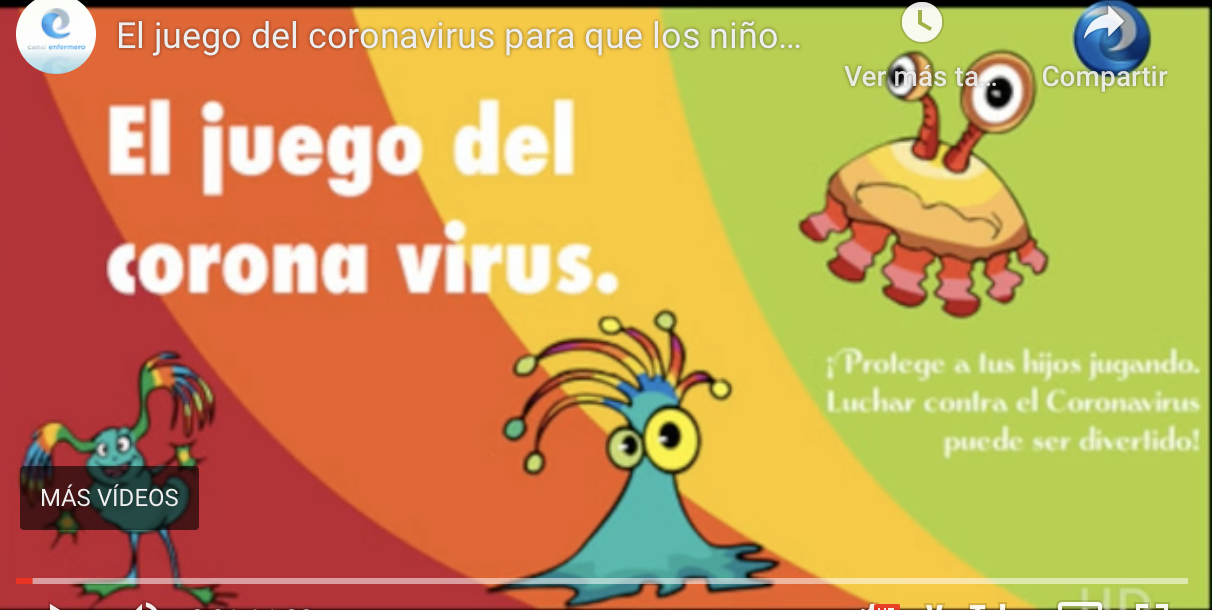 Gel desinfectante 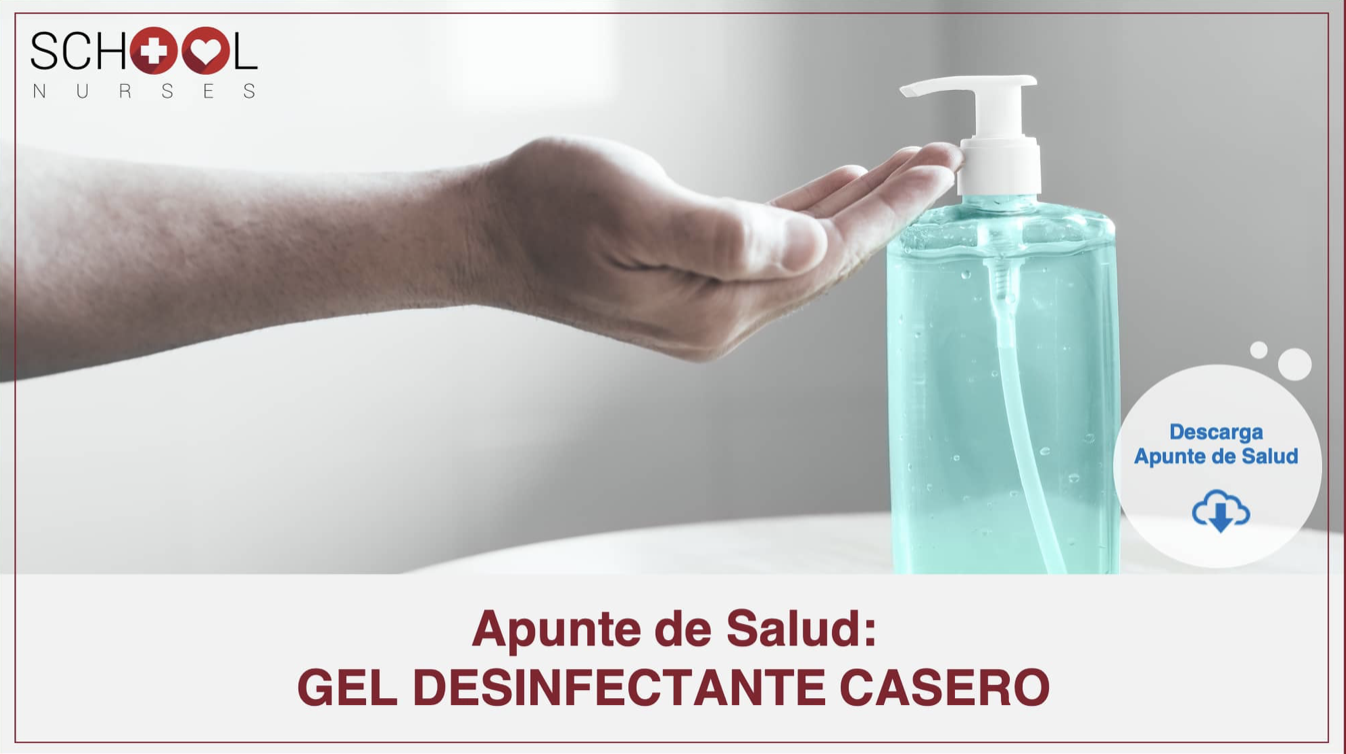 CONSEJOS SOBRE EL TELETRABAJO: 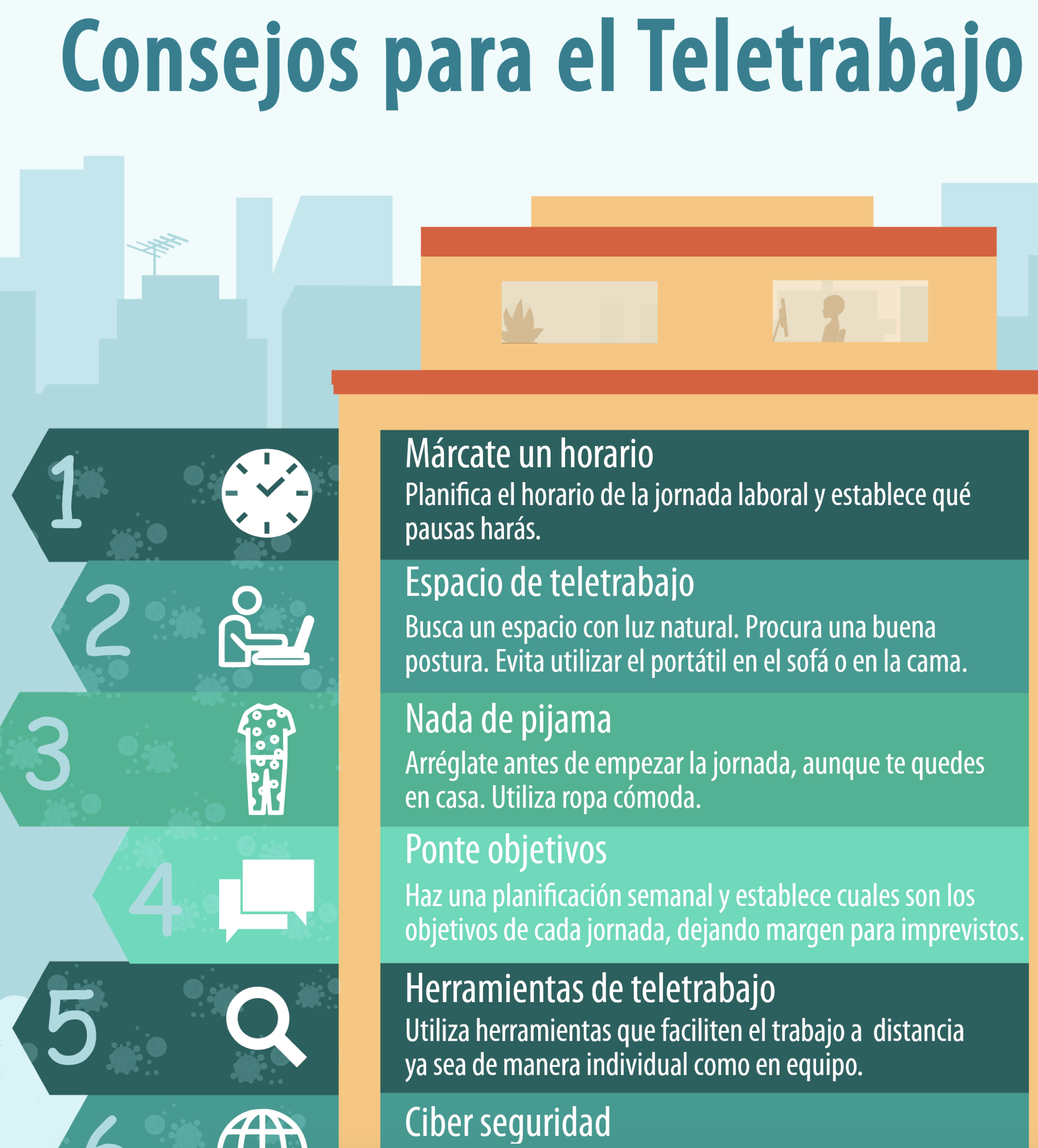 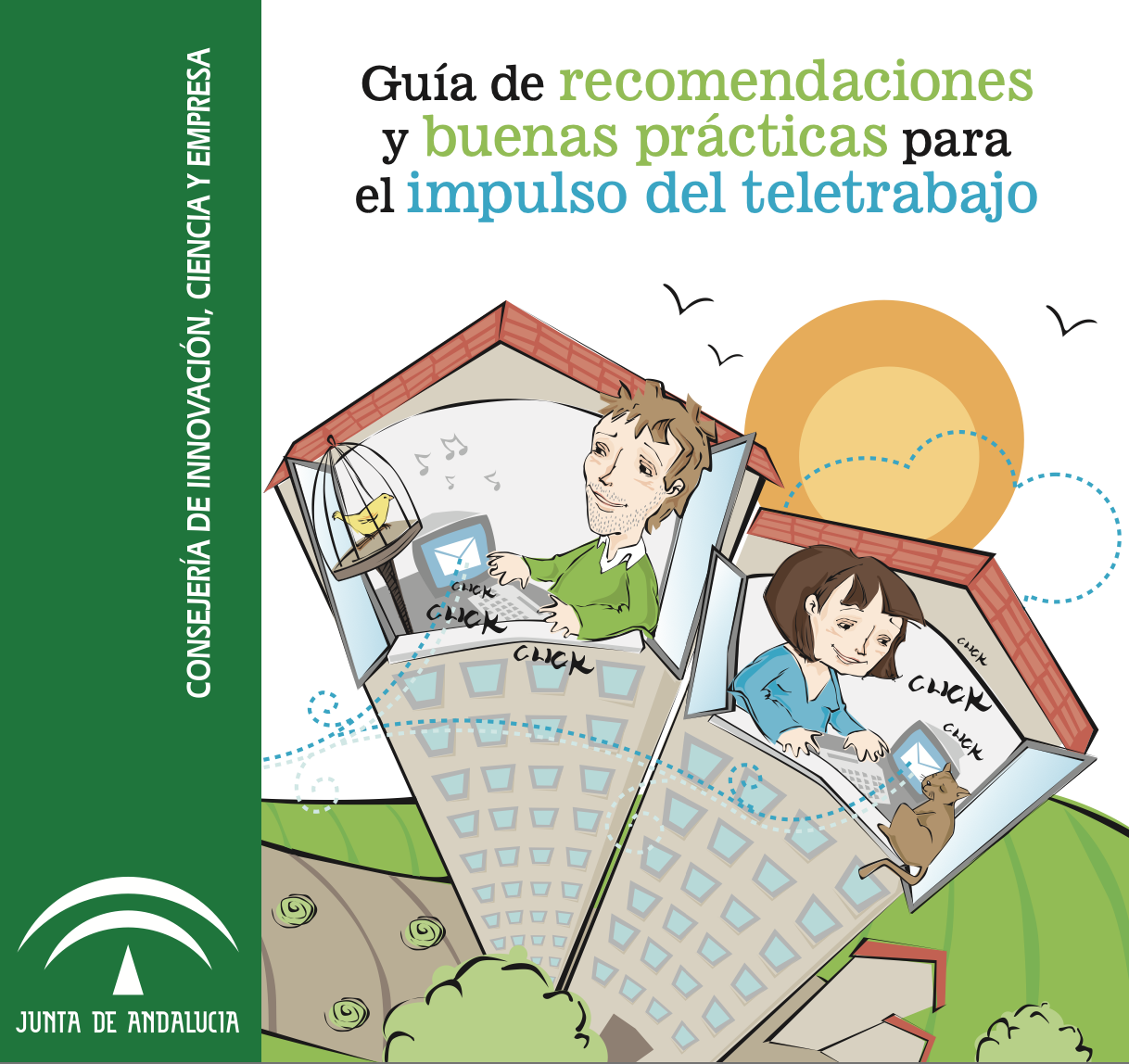 GUÍA PARA MADRE, PADRES Y EDUCADORES SOBRE CORONAVIRUS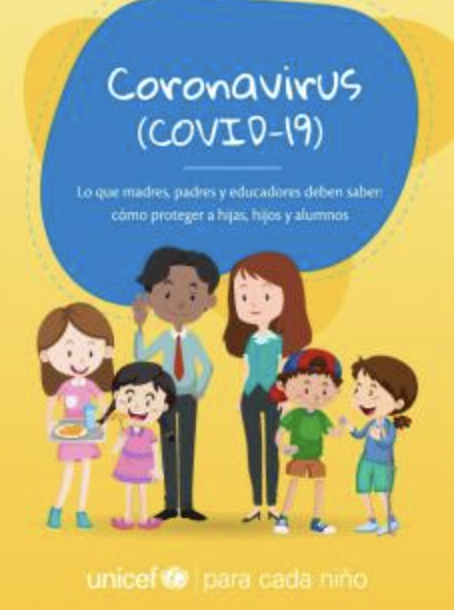 PARA LOS NIÑOS: cuentos para ayudar a explicar a los niños qué es el coronavirus y la cuarentena.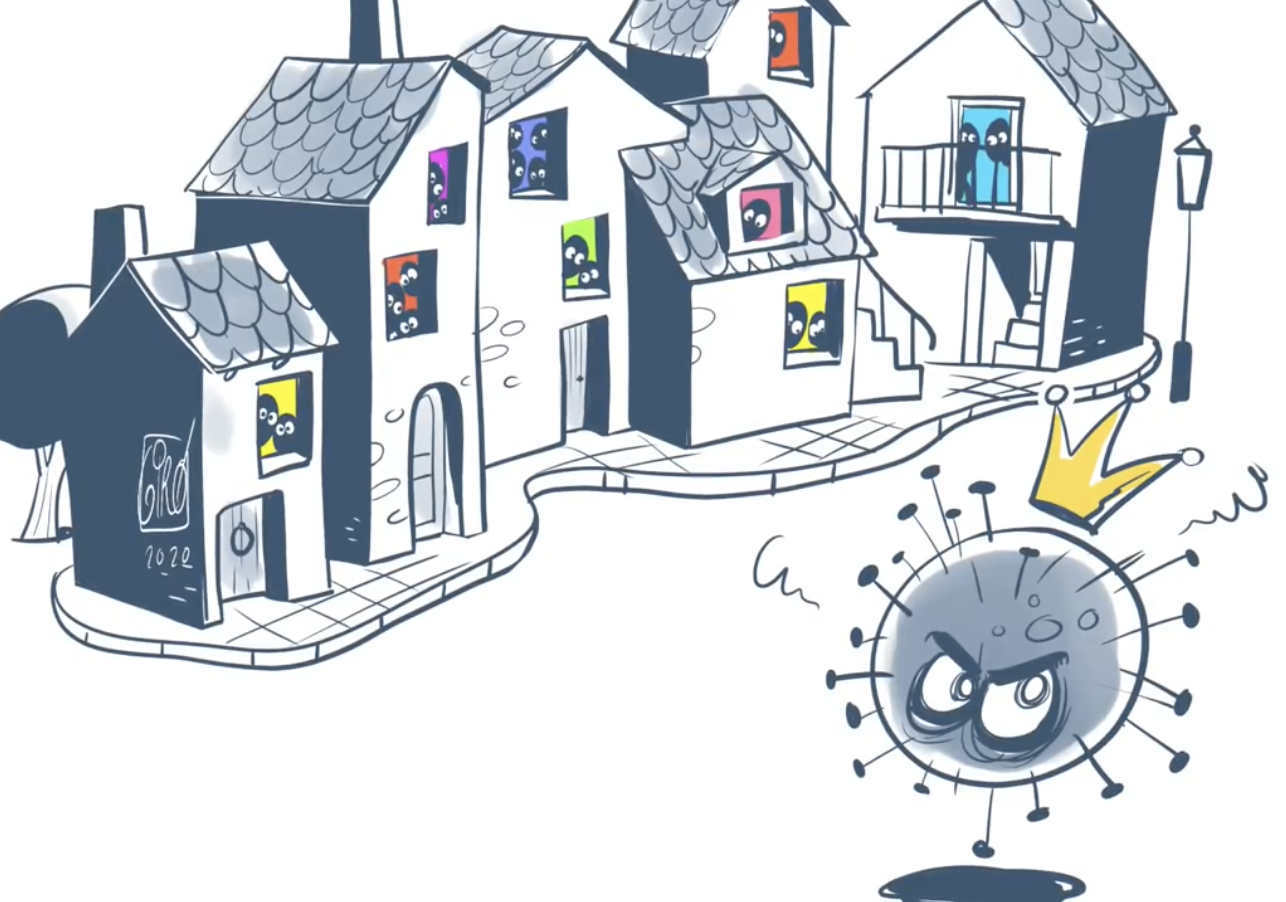 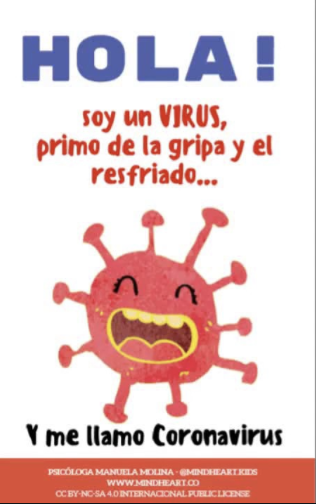 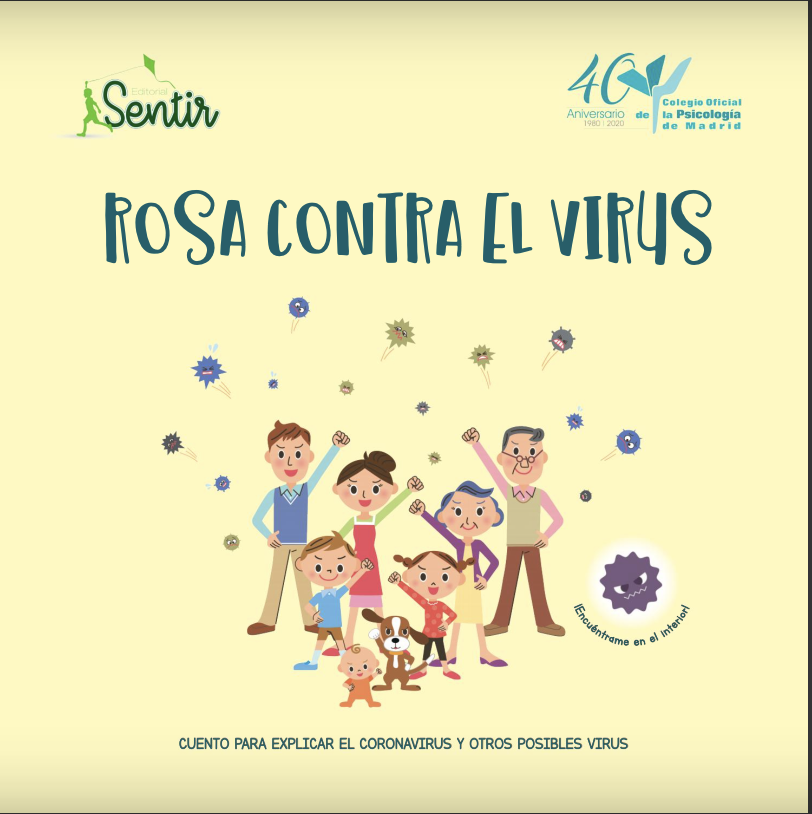 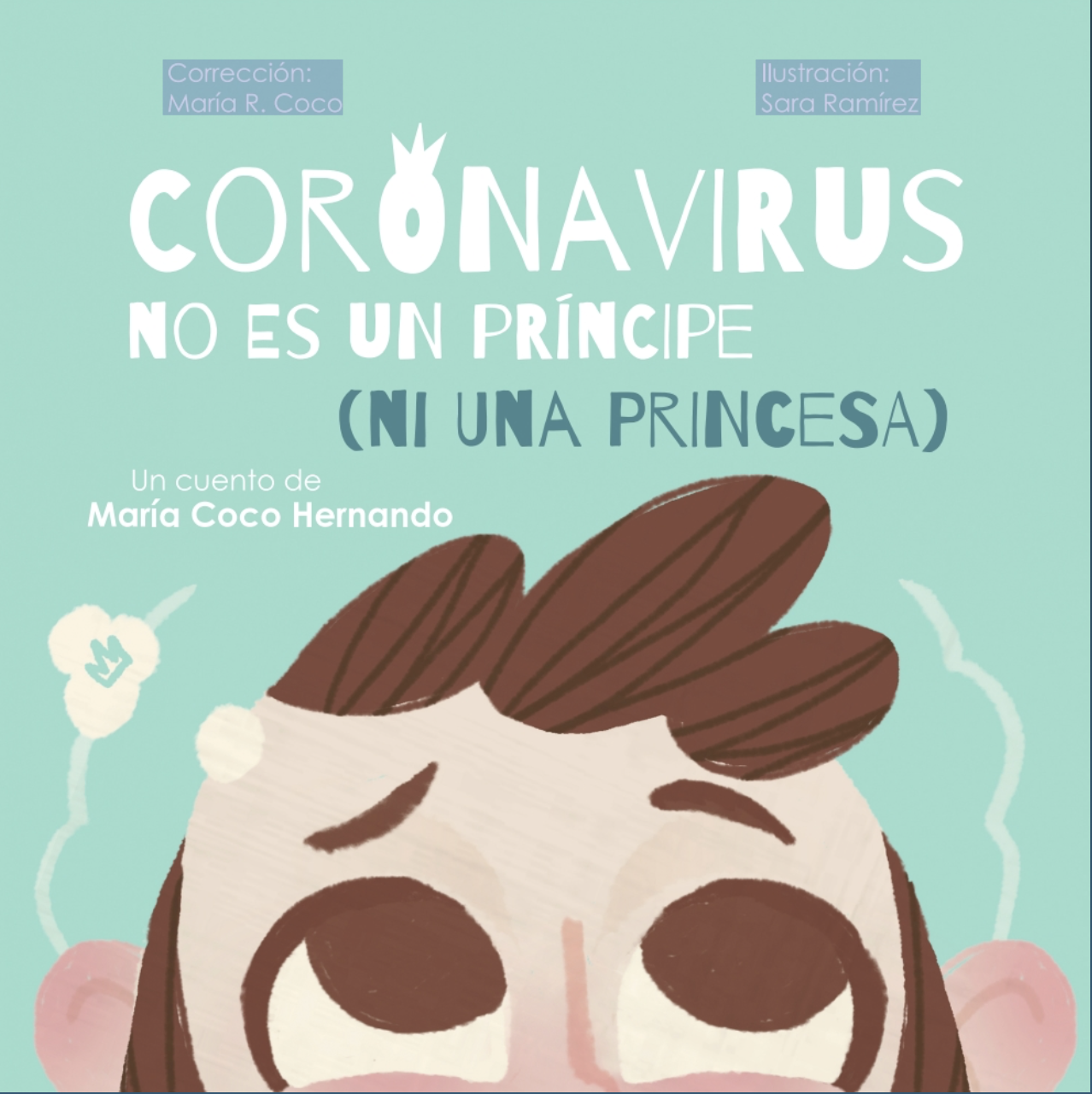 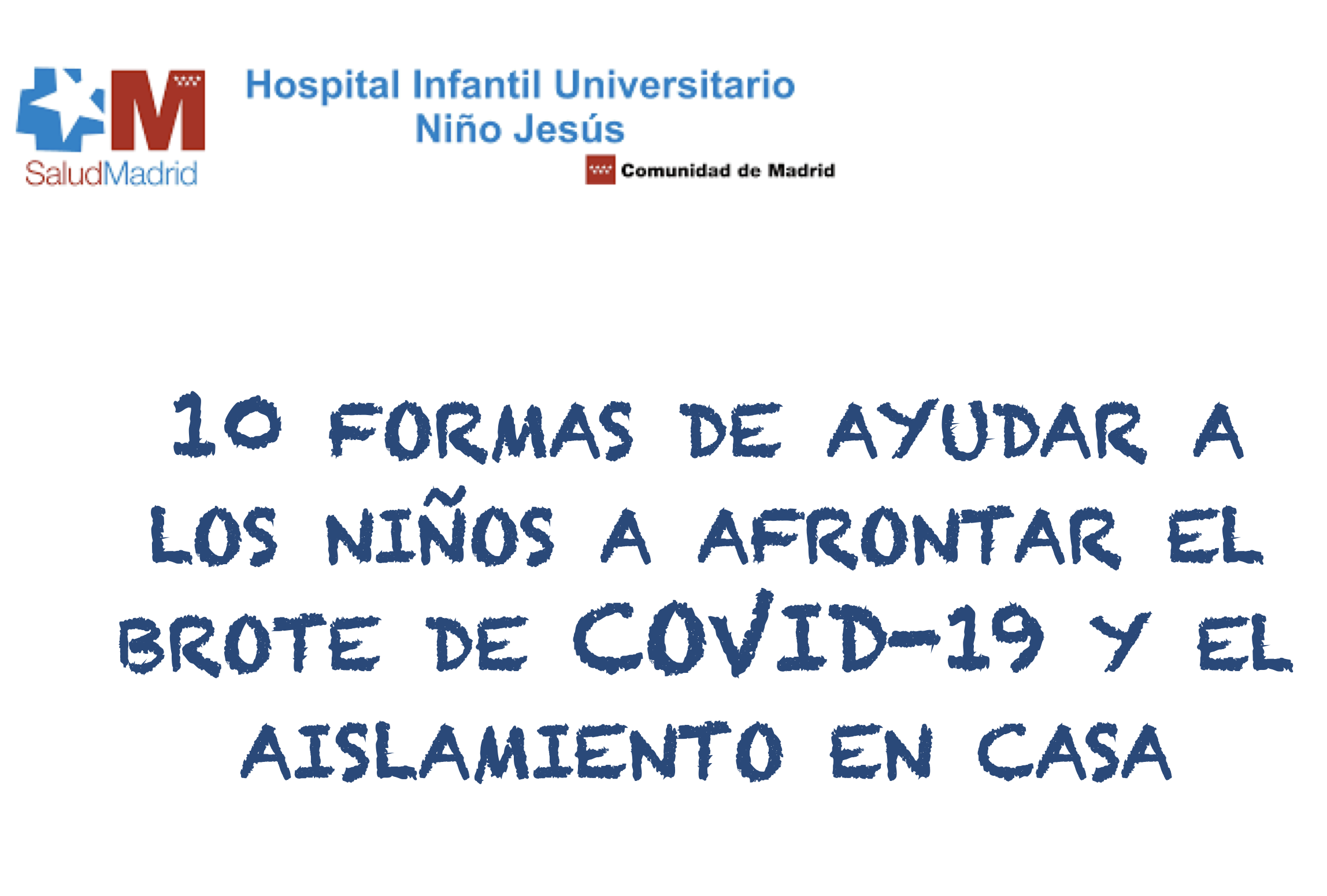 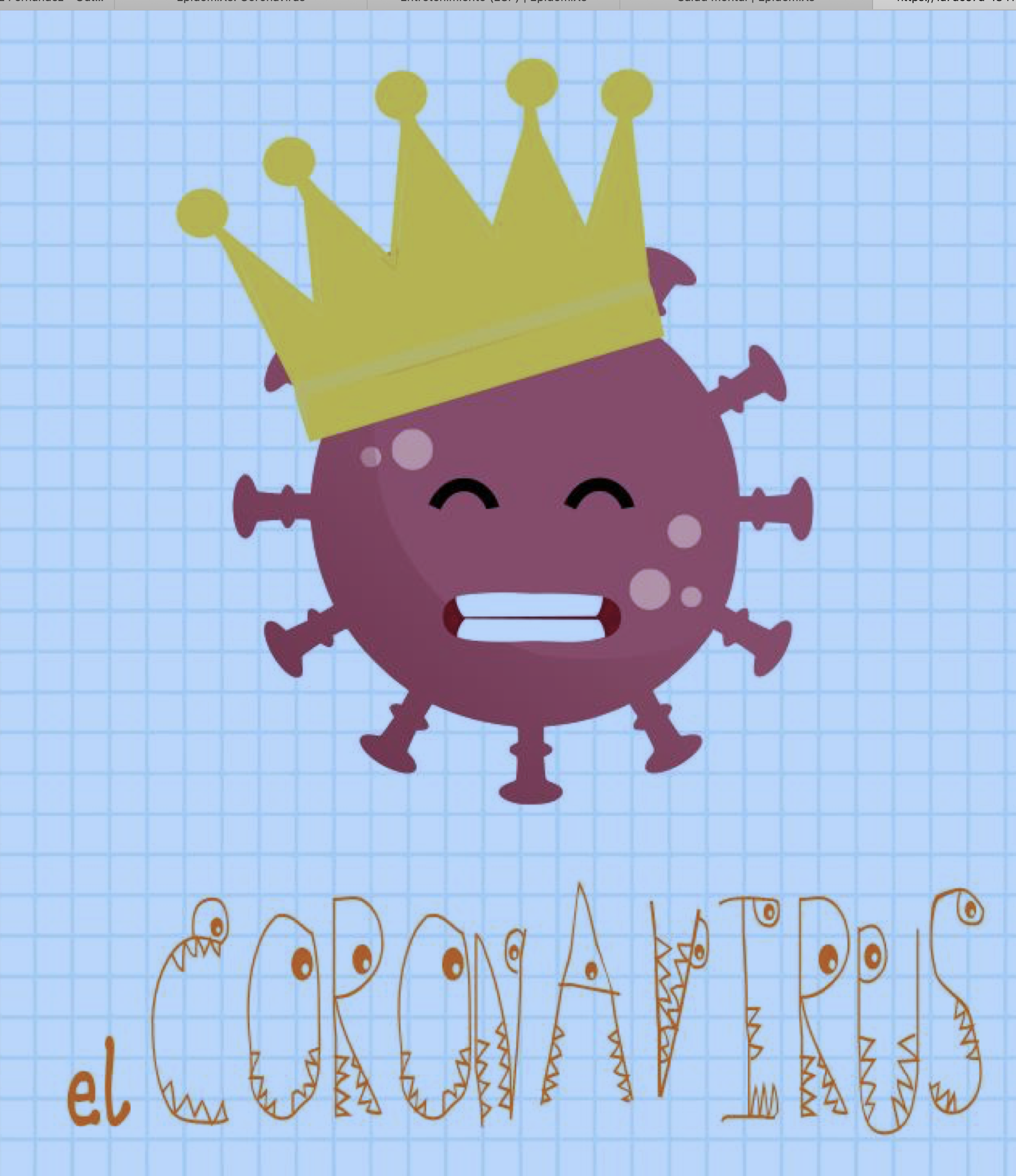 